Vadovaudamasi Lietuvos Respublikos vietos savivaldos įstatymo 15 straipsnio 3 ir 7 dalimis, Pagėgių savivaldybės taryba   n u s p r e n d ž i a:	1.  Pavesti Pagėgių savivaldybės merui vykdyti savivaldybės tarybos paprastajai kompetencijai priskirtus įgaliojimus:          1.1. savivaldybės biudžetinių įstaigų metinių ataskaitų rinkinių tvirtinimas;          1.2. viešųjų įstaigų (kurių savininkė yra savivaldybė) kolegialių organų sudarymas, kai tai numatyta viešosios įstaigos įstatuose;          1.3. viešųjų įstaigų (kurių savininkė yra savivaldybė) metinių ataskaitų rinkinių tvirtinimas;	1.4. viešųjų įstaigų (kurių savininkė yra savivaldybė) vidaus kontrolės tvarkos nustatymas;	1.5. savivaldybės valdomų įmonių metinių finansinių ataskaitų rinkinių, metinių pranešimų ir (ar) veiklos ataskaitų tvirtinimas;	1.6. sprendimų dėl valstybės socialinių ir ekonominių programų tikslinių lėšų, kitų valstybės fondų lėšų ir materialiojo turto paskirstymo biudžetinėms įstaigoms priėmimas;  	1.7. savivaldybės ir vietovės lygmens specialiojo teritorijų planavimo dokumentų tvirtinimas, išskyrus įstatymų nustatytus atvejus;	1.8. sprendimų dėl žemės sklypų pagrindinės žemės naudojimo paskirties ir (ar) būdo keitimo priėmimas.  Pripažinti netekusiu galios Pagėgių savivaldybės tarybos 2015 m. spalio 29 d.  sprendimą Nr. T-186 „Dėl įgaliojimų Pagėgių savivaldybės administracijos direktoriui suteikimo“.Sprendimą paskelbti Teisės aktų registre ir Pagėgių savivaldybės interneto svetainėje www.pagegiai.lt.Savivaldybės meras				          Vaidas Bendaravičius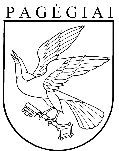 Pagėgių savivaldybės tarybaSPRENDIMASDĖL PAVEDIMO PAGĖGIŲ SAVIVALDYBĖS MERUI VYKDYTI ĮGALIOJIMUS2023 m. gegužės 18 d. Nr. T-95Pagėgiai